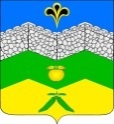 администрация адагумского сельского поселения крымского района                             ПОСТАНОВЛЕНИЕот 08.09.2021 г. 	                № 234                                                                хутор  АдагумО признании утратившими силу отдельных постановлений администрации Адагумского сельского поселения  Крымского районаВ целях высвобождения нормативной правовой базы муниципального образования от актов, утративших свою актуальность ввиду изменения полномочий органов местного самоуправления в сфере регулирования розничной продажи алкогольной продукции, руководствуясь  статьей 16 Федерального закона от 22 ноября 1995 года № 171-ФЗ «О государственном регулировании производства и оборота этилового спирта, алкогольной и спиртосодержащей продукции и об ограничении потребления (распития) алкогольной продукции», постановлением Правительства Российской Федерации от 23 декабря 2020 года № 2220 «Об утверждении Правил определения органами местного самоуправления границ прилегающих территорий, на которых не допускается розничная продажа алкогольной продукции и розничная продажа алкогольной продукции при оказании услуг общественного питания», постановлением администрации муниципального образования Крымский район от 23 августа 2021 года № 2482 «Об определении границ прилегающих к некоторым организациям и объектам территорий, на которых не допускается розничная продажа алкогольной продукции и розничная продажа алкогольной продукции при оказании услуг общественного питания на территории  муниципального образования Крымский район», п о с т а н о в л я ю: 1. Признать утратившими силу постановление администрации Адагумского сельского поселения Крымского района:- от 23 декабря 2013 года № 124 «Об определении границ прилегающих к некоторым организациям и объектам территорий, на которых не допускается розничная продажа алкогольной продукции на территории Адагумского  сельского поселения Крымского района»;2. Главному специалисту  администрации  Адагумского сельского поселения Крымского района Е. Г. Медведевой обнародовать настоящее постановление и разместить  на официальном сайте администрации Адагумского сельского поселения Крымского района в сети Интернет.3. Постановление вступает в силу со дня его официального обнародования.ГлаваАдагумского сельского поселенияКрымского района                                                                     А. В. Грицюта